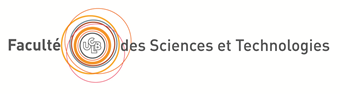 Elections aux conseils des  départementsScrutin du 13 mars 2018Département de MATHEMATIQUESCollège A6 sièges à pourvoirInscrits : 36                                                                               Nuls : 0Votants : 20                                                                              Suffrages exprimés : 20Sont déclarés élus :Nicolas RESSAYREJiang ZENGPetru MIRONESCULuca ZAMBONIIvan GENTILFrédéric LAGOUTIEREFait à Villeurbanne, le 14 Mars 2018Le Directeur de la Faculté des Sciences et Technologies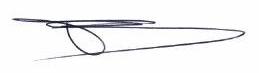 Fabien DE MARCHIElections aux conseils des  départementsScrutin du 13 mars 2018Département de MATHEMATIQUESCollège B6 sièges à pourvoirInscrits : 90                                                                               Nuls : 1Votants : 62                                                                              Suffrages exprimés : 61Sont déclarés élus :Gabriela CIUPERCALéon Matar TINEThierry CLOPEAUJulien MELLERAYAriane CARRANCESimon ZUGMEYERFait à Villeurbanne, le 14 Mars 2018Le Directeur de la Faculté des Sciences et TechnologiesFabien DE MARCHIElections aux conseils des  départementsScrutin du 13 mars 2018Département de MATHEMATIQUESCollège BIATSS2 sièges à pourvoirInscrits : 23                                                                               Nuls : 0Votants : 23                                                                              Suffrages exprimés : 23Sont déclarés élus :Vincent FARGETMartine VARZEAFait à Villeurbanne, le 14 Mars 2018Le Directeur de la Faculté des Sciences et TechnologiesFabien DE MARCHIElections aux conseils des  départementsScrutin du 13 mars 2018Département de MATHEMATIQUESCollège USAGERS2 sièges à pourvoirInscrits : 1049                                                                            Nuls : 0Votants : 15                                                                             Suffrages exprimés : 15Sont déclarés élus :Julien MOLINAVincent LEROUVILLOISFait à Villeurbanne, le 14 Mars 2018Le Directeur de la Faculté des Sciences et TechnologiesFabien DE MARCHIListeSuffrages obtenus par listeSiègesAGIR ENSEMBLE134MATHEMATIQUES72ListeSuffrages obtenus par listeSiègesAGIR ENSEMBLE232MATHEMATIQUES202REPRESENTATION DES MEMBRES NON PERMANENTS182ListeSuffrages obtenus par listeSiègesBIATSS AU DEPARTEMENT DE MATHEMATIQUES131MARTINE101ListeSuffrages obtenus par listeSiègesAGIR ENSEMBLE41REPRESENTATION DES DOCTORANTS ET DES DOCTORANTES111